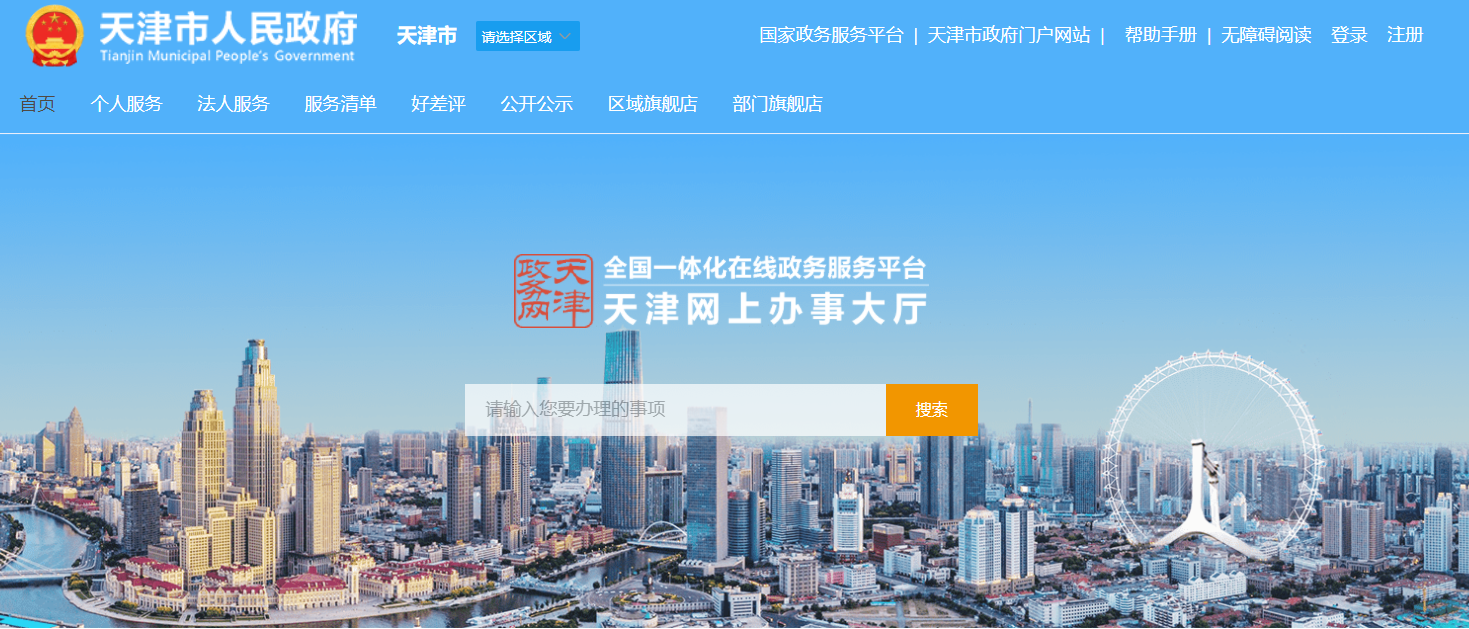 1.输入网址https://zwfw.tj.gov.cn/进入天津网上办事大厅点击“市场主体一网通办”后注册登录。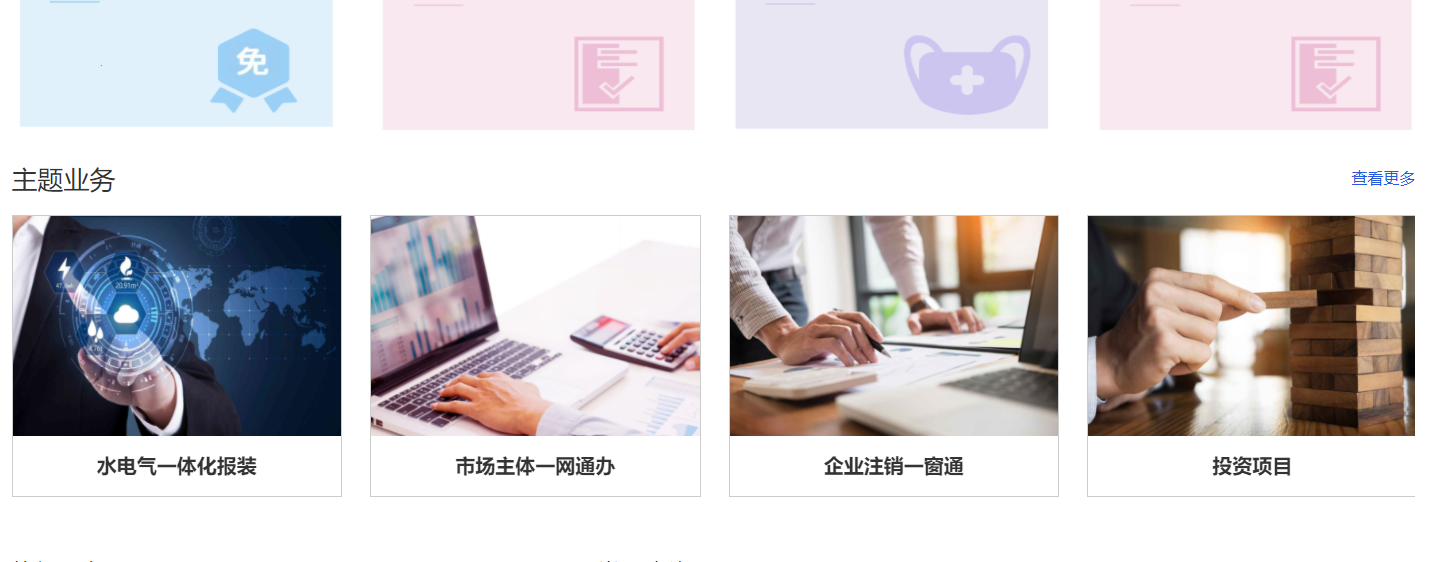 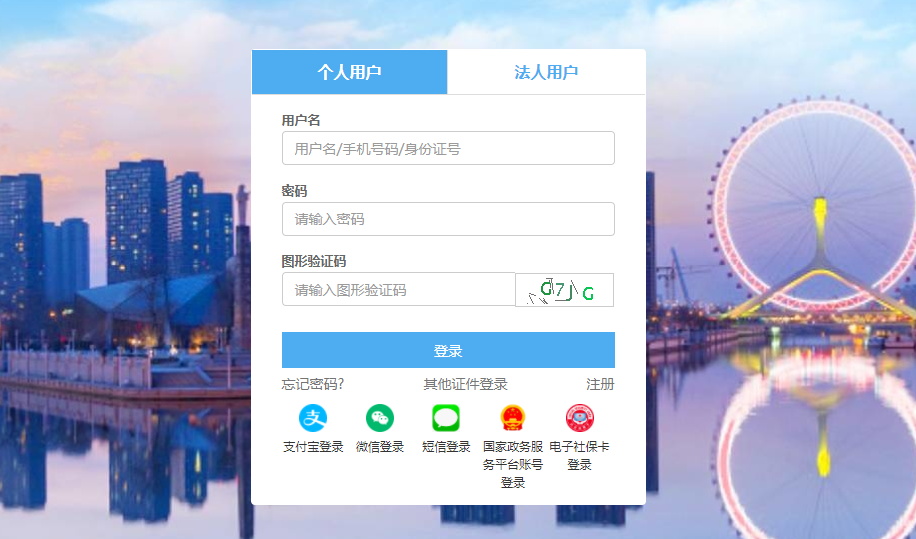 2.点击中国（天津）自由贸易试验区市场主体确认登记专区→我要开办→阅读提示并点击“已知晓”。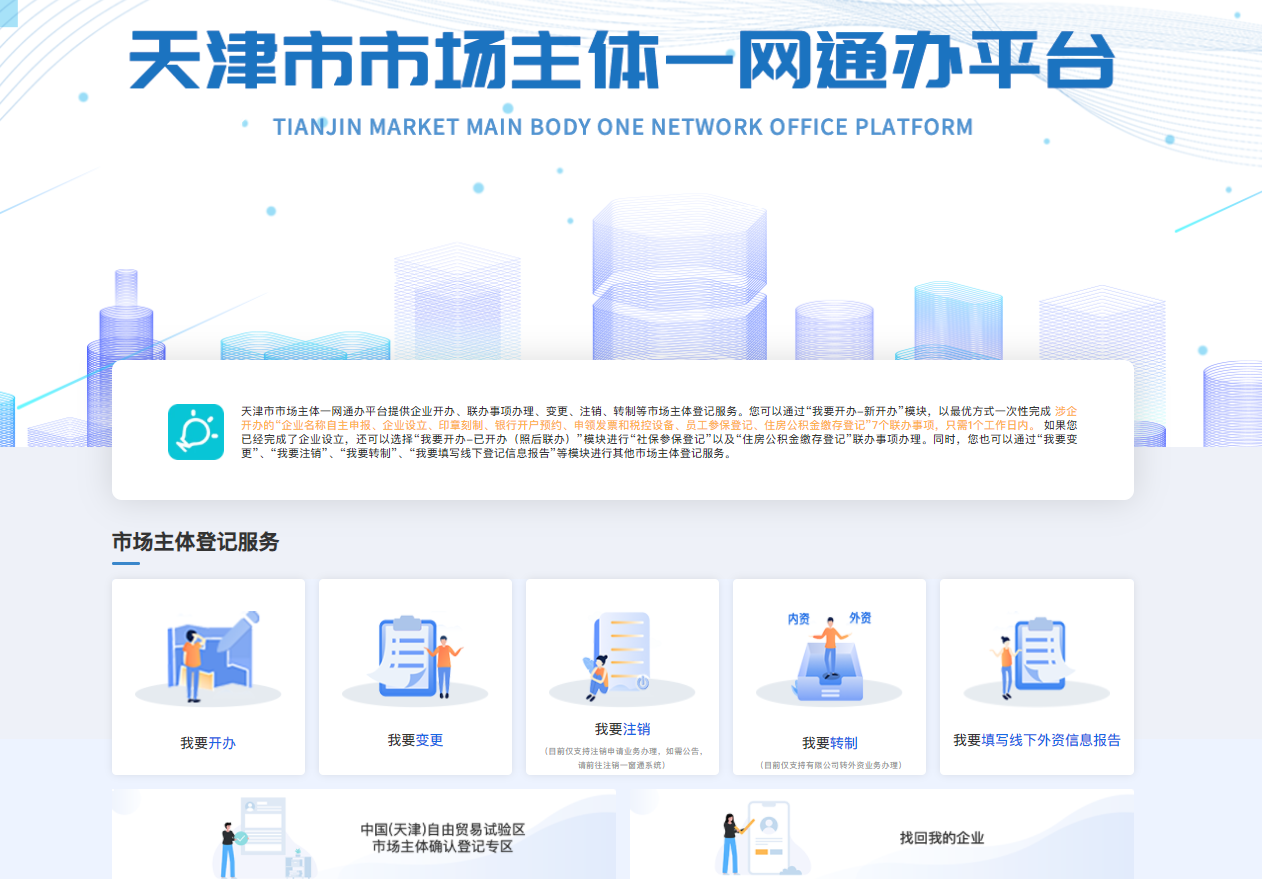 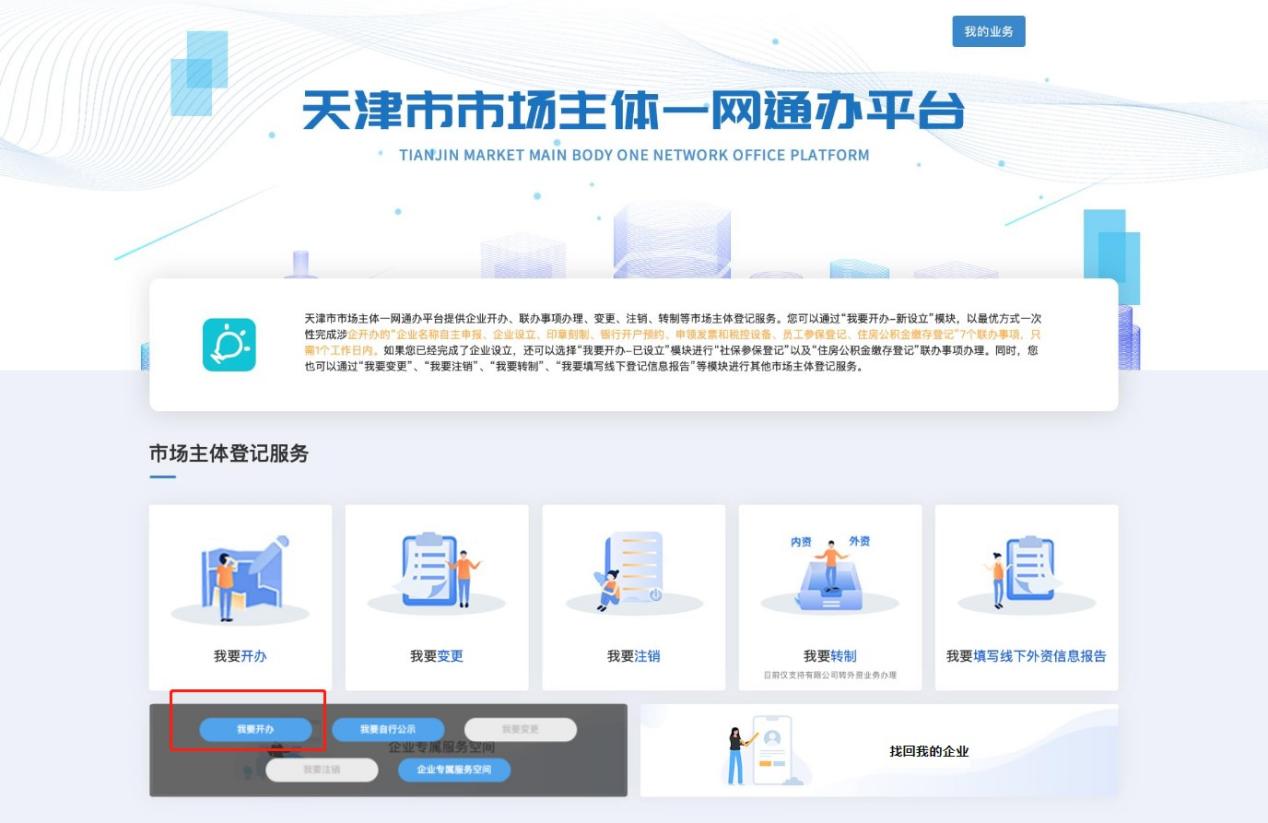 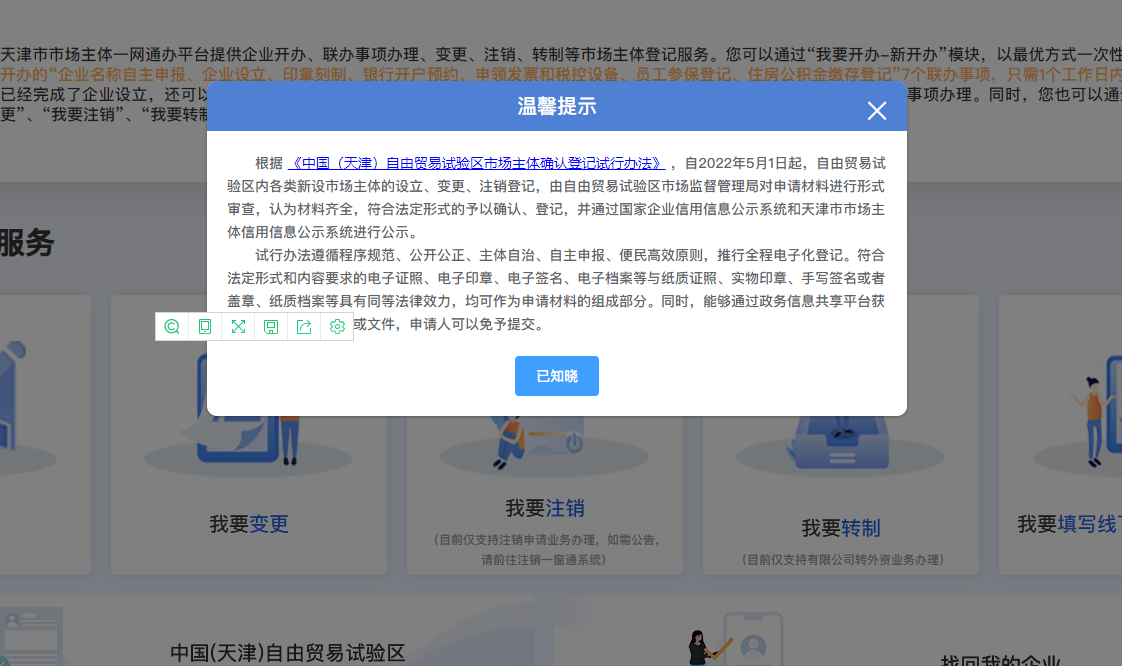 3.选择开办企业类型→确定需要办理业务→核准企业名称→填报市场主体信息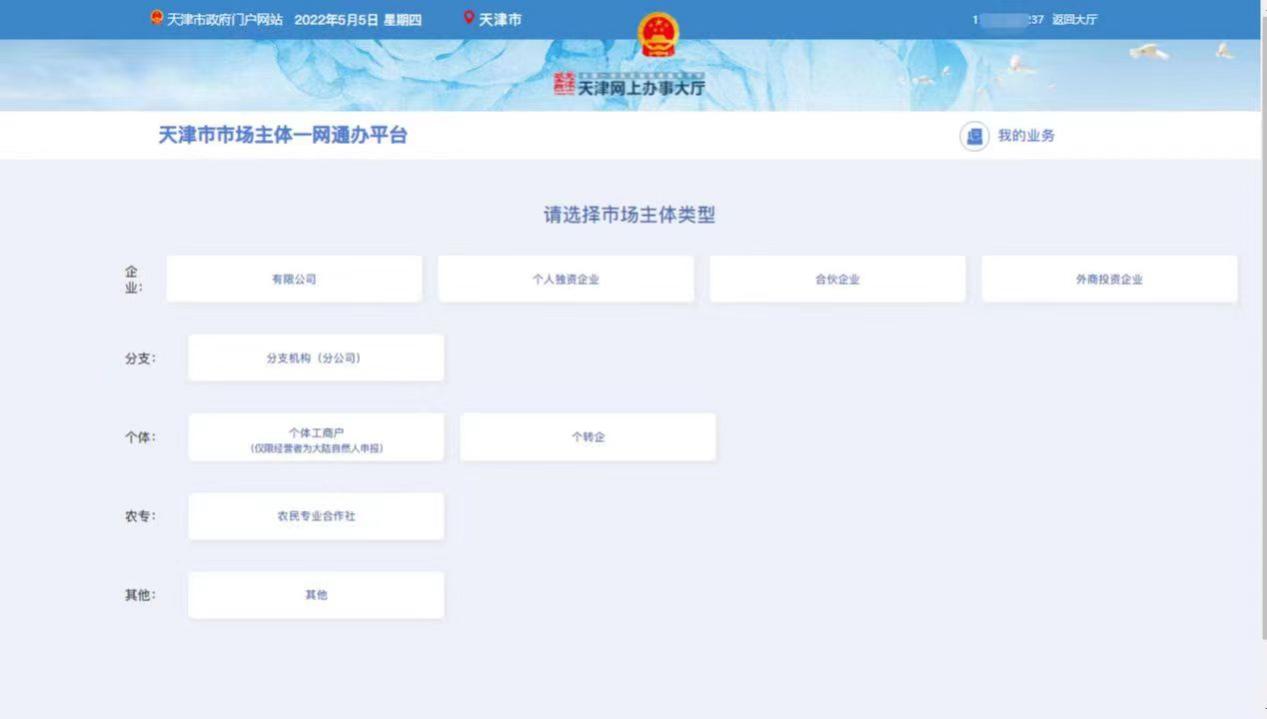 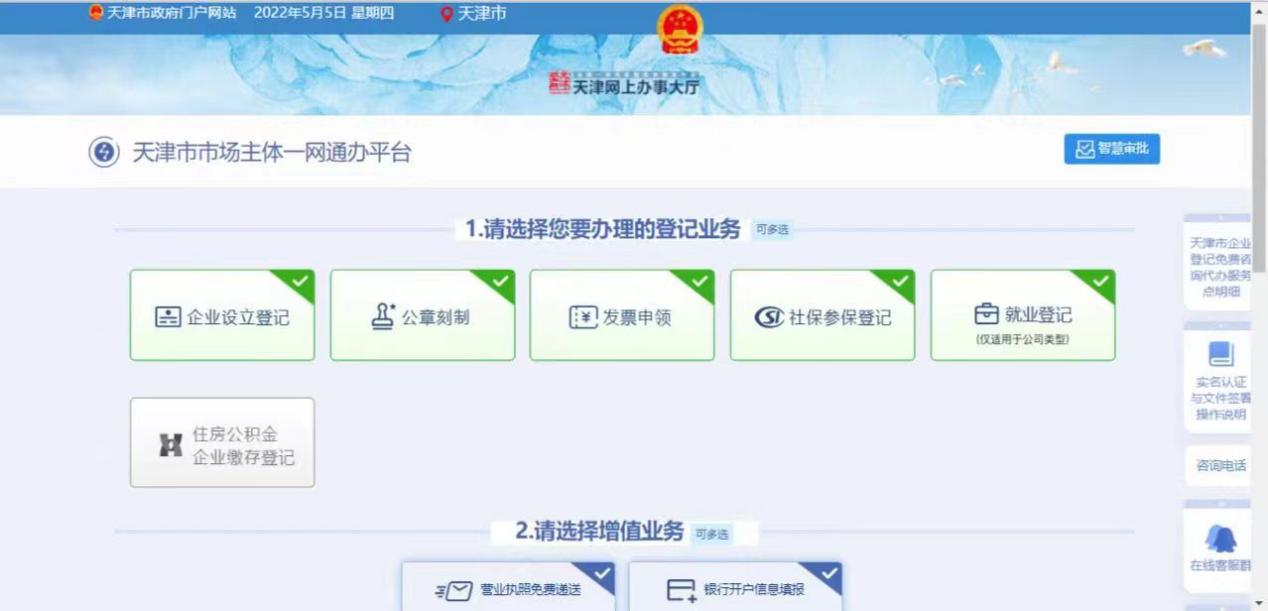 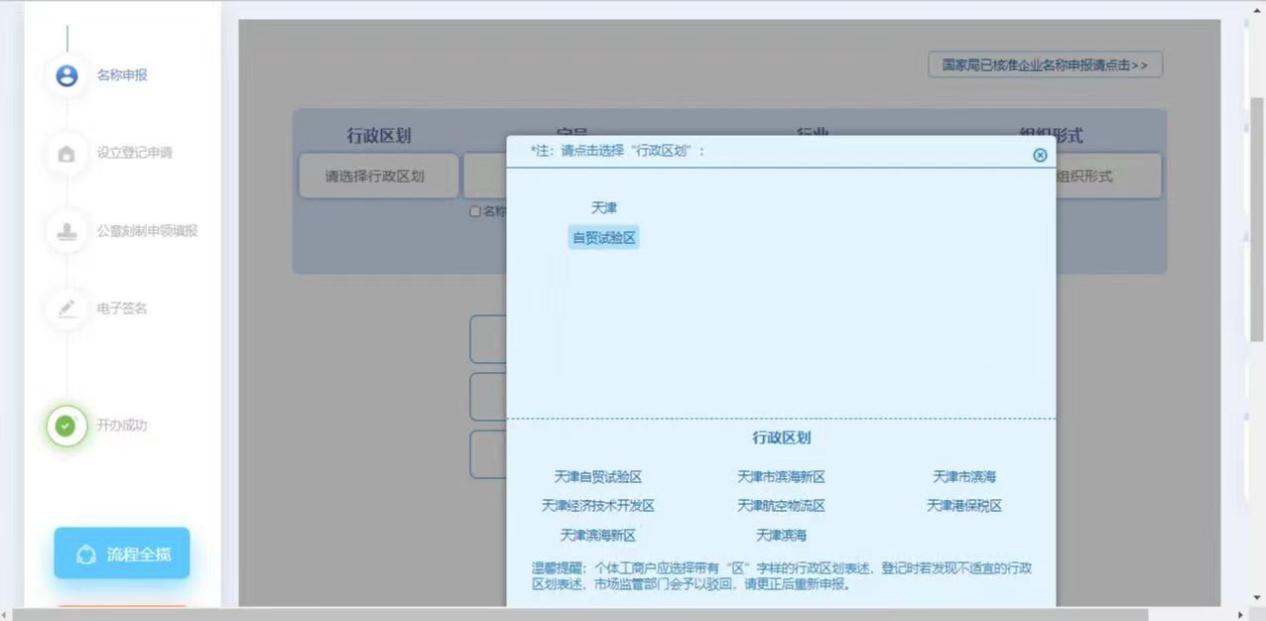 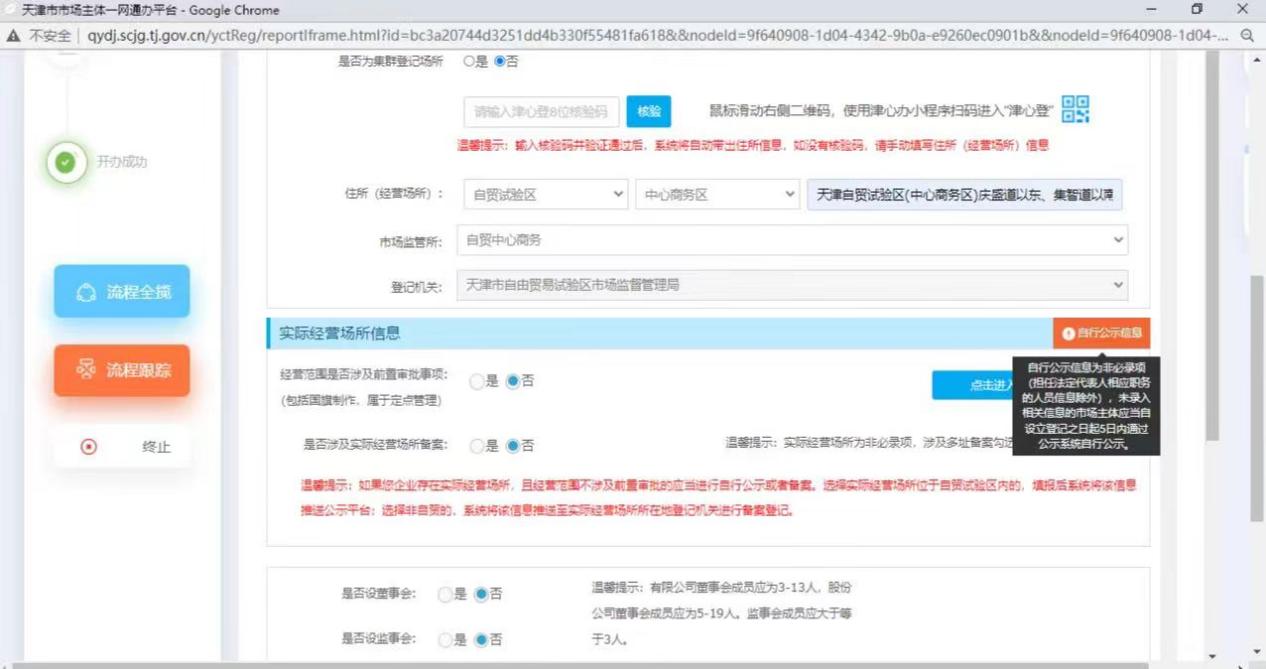 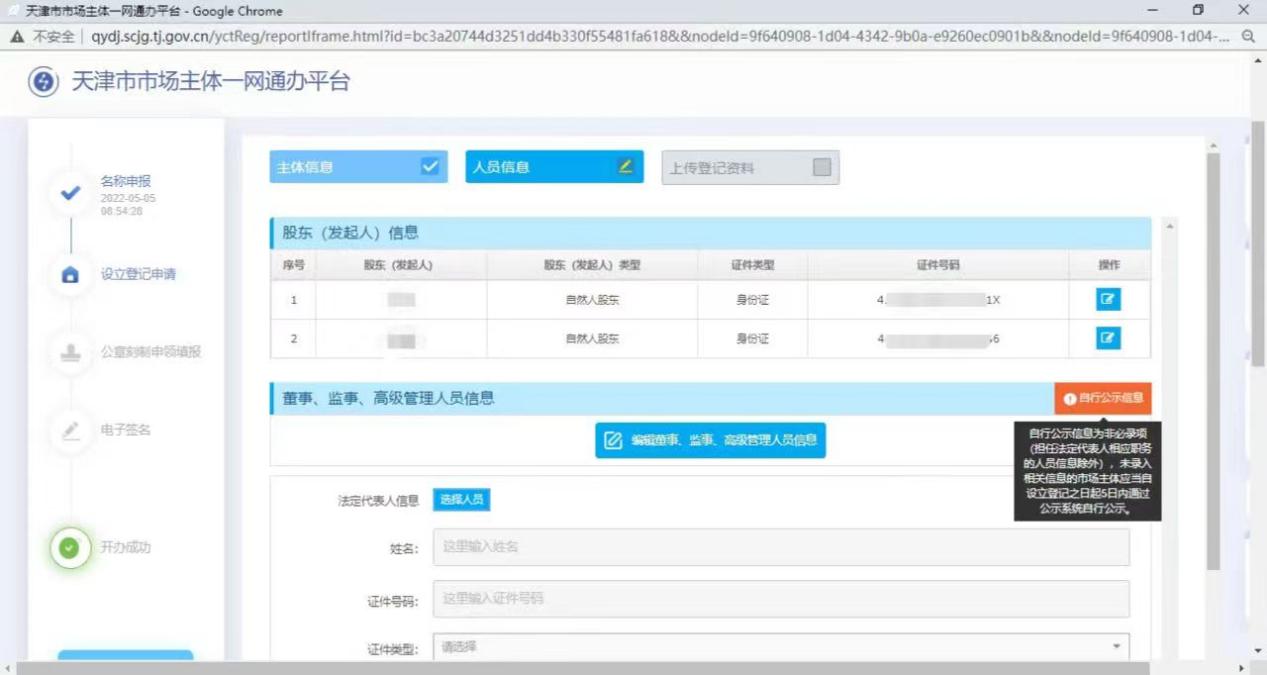 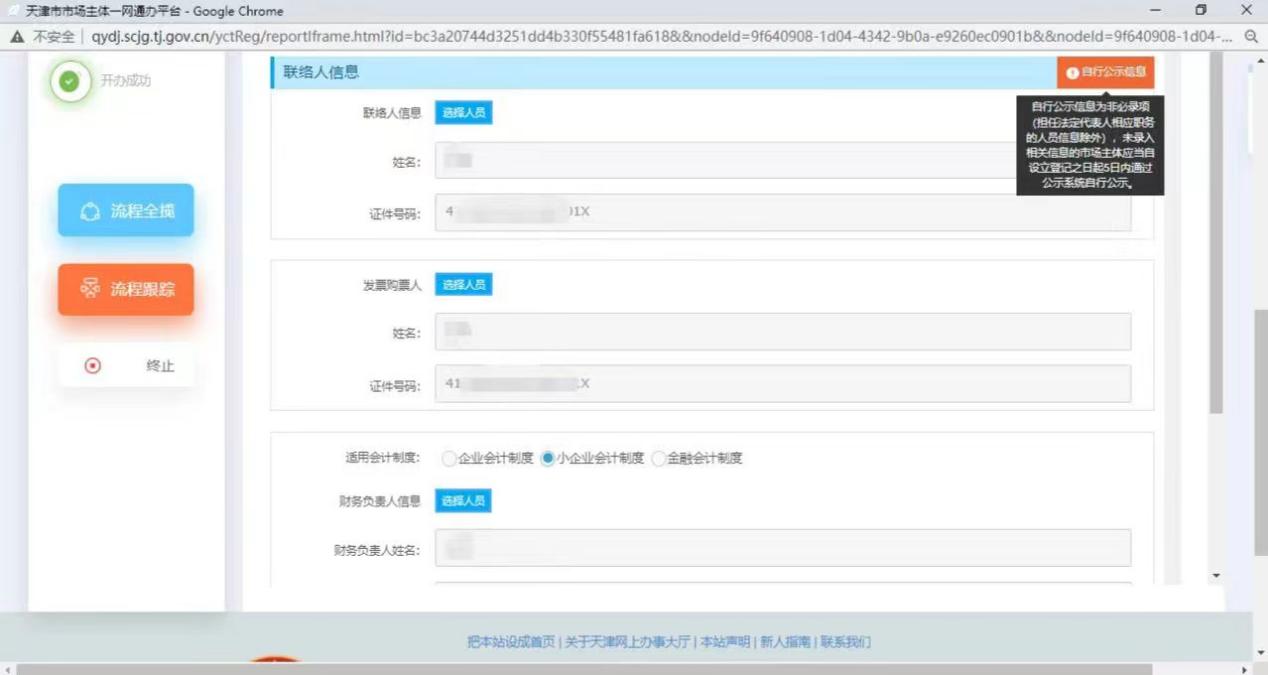 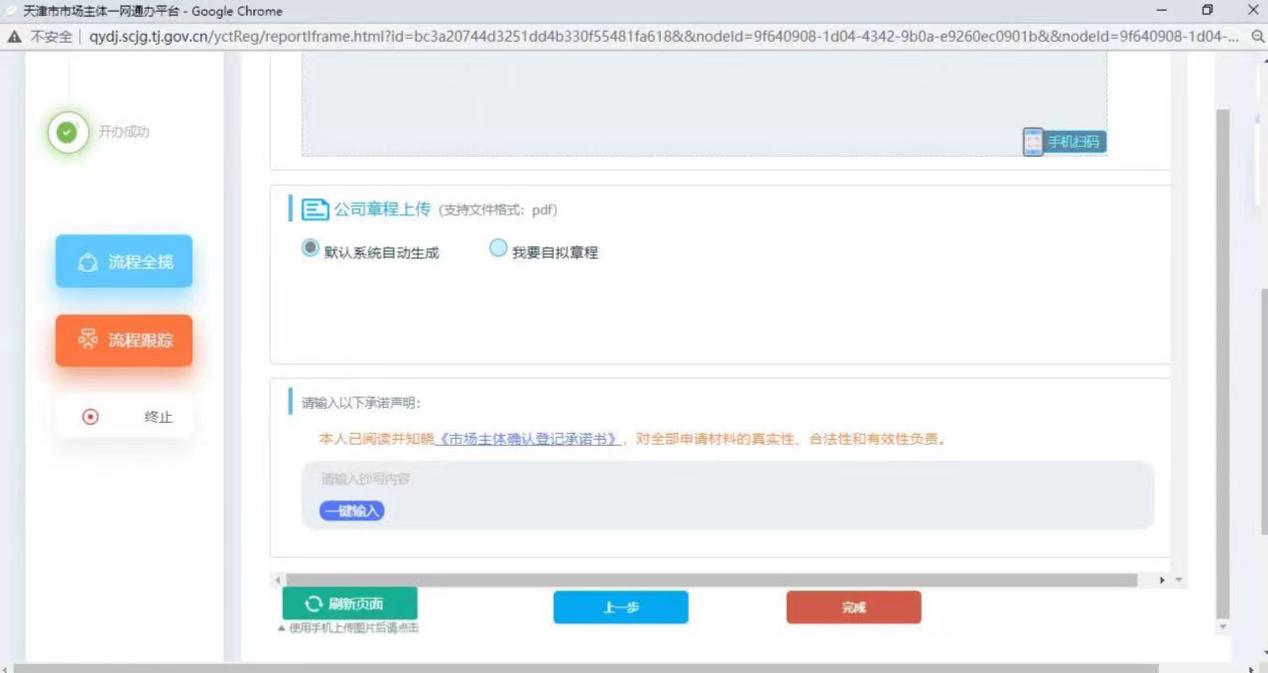 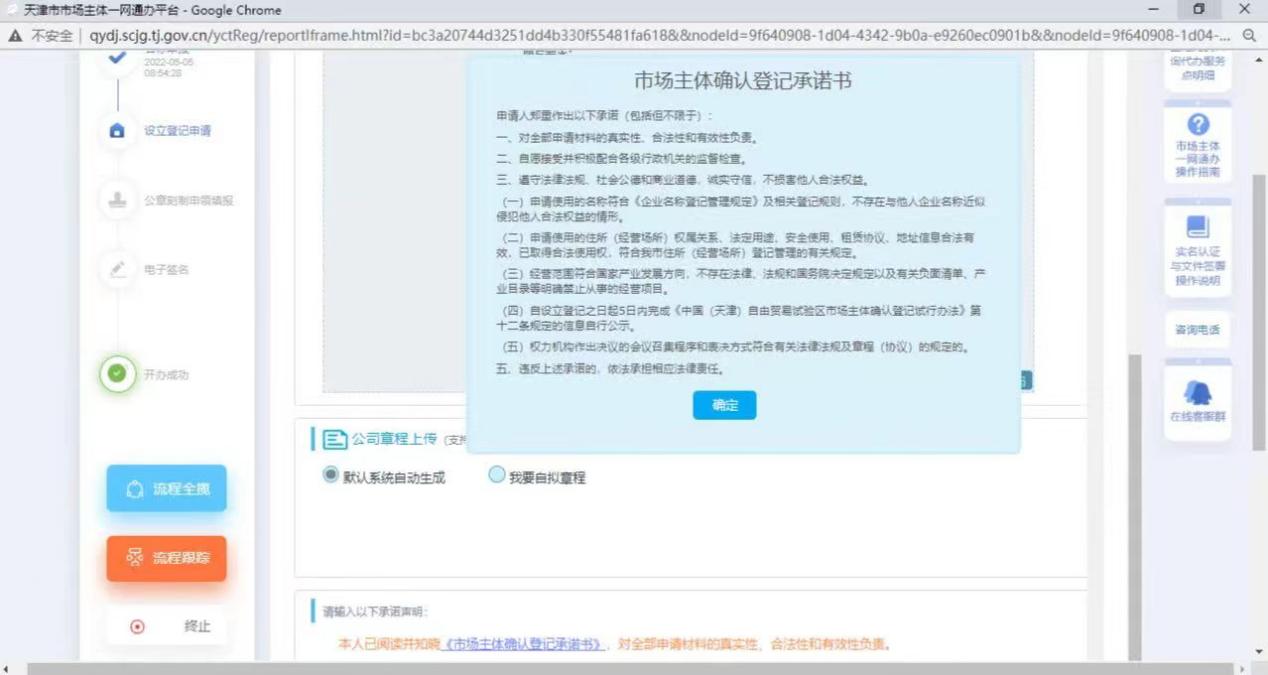 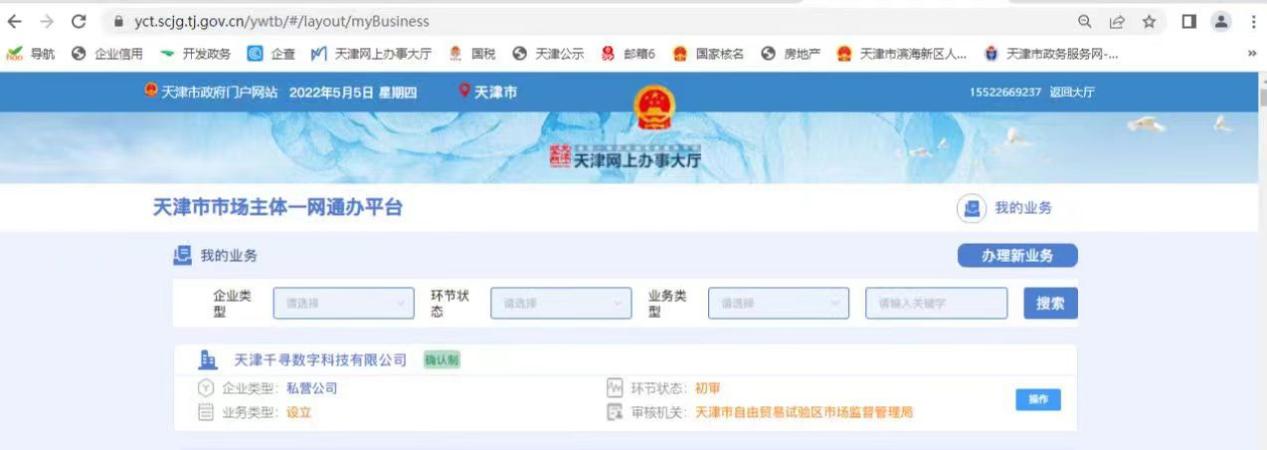 